                                                            Общественная организация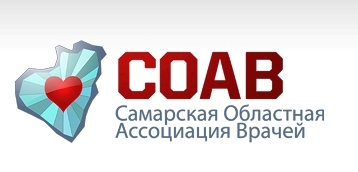 	«Самарская областная ассоциация врачей»		                       ******************************************************				тел. 8 (846) 372-51-27;  факс 8 (846) 956-37-44  443095				г. Самара, ул. Ташкентская, 159  e-mail: soav-s@mail.ru **********************************************************************Информационное письмо 	21 мая 2021 года в 10.00 для врачей - онкологов, в соответствии с распоряжением министра здравоохранения Самарской области от 19.04.2021 года № 318-р, общественная организация «Самарская областная ассоциация врачей» совместно с министерством здравоохранения Самарской области и Самарским государственным медицинским университетом проводят онлайн трансляцию научно-практической конференции по теме: «Междисциплинарный подход к лечению опухолей головы и шеи» в рамках Сорок третьей образовательной недели.Формат проведения: onlineРесурс трансляции: https://stream.micepartner.ru/Регистрация по ссылке: https://order.micepartner.ru/on43onko/ Техническая поддержка: ООО «Майс Партнер».Программа конференции09.00 - 10.00 Подключение.Научный и организационный комитет:Колсанов Александр Владимирович - профессор РАН, д.м.н., профессор, ректор ФГБОУ ВО СамГМУ Минздрава России.Котельников Геннадий Петрович - академик РАН, д.м.н. профессор, президент ФГБОУ ВО СамГМУ Минздрава России.Каприн Андрей Дмитриевич - академик РАН, д.м.н., профессор, президент Общероссийского национального союза «Ассоциация онкологов России», директор ФГБУ «НМИЦ радиологии» Минздрава России, г. Москва.Хасанов Рустем Шамильевич - член-корреспондент РАН, д.м.н. профессор, главный онколог Приволжского федерального округа, директор Казанской государственной медицинской академии - филиала ФГБОУ ДПО РМАНПО Минздрава России, г. Казань.Измалков Сергей Николаевич - д.м.н., профессор, Президент Ассоциации врачей Самарской области.Орлов Андрей Евгеньевич - д.м.н., главный врач ГБУЗ СОКОД, профессор кафедры Управления качеством в здравоохранении ИПО ФГБОУ ВО СамГМУ Минздрава России, главный внештатный специалист министерства здравоохранения Самарской области по онкологии.Давыдкин Игорь Леонидович - д.м.н. профессор, проректор по научной работе ФГБОУ ВО СамГМУ Минздрава России.Козлов Сергей Васильевич - д.м.н., профессор, заведующий кафедрой онкологии ФГБОУ ВО СамГМУ Минздрава России.Поляков Андрей Павлович - д.м.н., заведующий отделением микрохирургии МНИОИ им. П. А. Герцена - филиал ФГБУ «НМИЦ радиологии», г. Москва.Владимирова Татьяна Юльевна - к.м.н., доцент заведующая кафедрой и клиникой оториноларингологии им. Академика Солдатова И.Б. ФГБОУ ВО СамГМУ Минздрава России.Каганов Олег Игоревич - д.м.н., заместитель главного врача по научной работе ГБУЗ СОКОД, профессор кафедры онкологии ФГБОУ ВО СамГМУ Минздрава России.Воздвиженский Михаил Олегович - д.м.н., заместитель главного врача по лечебной работе ГБУЗ СОКОД, профессор кафедры онкологи ФГБОУ ВО СамГМУ Минздрава России.Золотарева Татьяна Геннадьевна - к.м.н., заместитель главного врача по профилактике, реабилитации и связям с общественностью ГБУЗ СОКОД, доцент кафедры онкологии ФГБОУ ВО СамГМУ Минздрава России.10.00 Приветственное слово.Колсанов Александр Владимирович - профессор РАН, д.м.н., профессор, ректор ФГБОУ ВО СамГМУ Минздрава России, г. Самара.Каприн Андрей Дмитриевич - академик РАН, д.м.н., профессор, Президент Общероссийского национального союза «Ассоциация онкологов России», директор ФГБУ «НМИЦ радиологии» Минздрава России, г. Москва.Орлов Андрей Евгеньевич - д.м.н., главный врач ГБУЗ СОКОД, профессор кафедры Управления качеством в здравоохранении ИПО ФГБОУ ВО СамГМУ Минздрава России, главный внештатный специалист министерства здравоохранения Самарской области по онкологии.10.00 - 11.30 Хирургический мастер-класс (ОПЕРАЦИЯ В ЗАПИСИ).Модераторы:Поляков Андрей Павлович - д.м.н., заведующий отделением микрохирургии МНИОИ им. П.А. Герцена - филиал ФГБУ «НМИЦР» Минздрава России.Каганов Олег Игоревич - д.м.н., заместитель главного врача по научной работе ГБУЗ СОКОД, профессор кафедры онкологи ФГБОУ ВО СамГМУ Минздрава России.Махонин Александр Александрович - к.м.н. заведующий онкологическим отделением (опухоли головы, шеи) ГБУЗ СОКОД.Операция:1. Ларингофарингоэзофагэктомия с реконструкцией висцеральными лоскутами.2. Отсроченная микрохирургическая пластика глотки и пищевода висцеральными лоскутами.Оператор: Поляков Андрей Павлович - д.м.н., заведующий отделением микрохирургии МНИОИ им. П.А. Герцена - филиал ФГБУ «НМИЦР» Минздрава России.11.30 - 16.00 Пленарное заседание.Модераторы:Козлов Сергей Васильевич - д.м.н., профессор, заведующий кафедрой онкологии ФГБОУ ВО СамГМУ Минздрава России.Поляков Андрей Павлович - д.м.н., заведующий отделением микрохирургии МНИОИ им. П. А. Герцена - филиал ФГБУ «НМИЦ радиологии», г. Москва.Каганов Олег Игоревич - д.м.н., заместитель главного врача по научной работе ГБУЗ СОКОД, профессор кафедры онкологи ФГБОУ ВО СамГМУ Минздрава России.11.30 - 11.45 «Причины запущенности и пути улучшения ранней диагностики злокачественных новообразований слизистой оболочки рта»Габриелян Алексей Григорьевич - врач челюстно-лицевой хирург онкологического отделения (опухоли головы, шеи) ГБУЗ СОКОД.Содокладчики: Орлов А.Е., Каганов О.И., Махонин А.А. - ФГБОУ ВО СамГМУ Минздрава России.11.45 - 12.00 «Опыт МНИОИ им. Герцена в диагностике предраковых заболеваний и раннего рака гортани»Телегина Лариса Валентиновна - д.м.н., старший научный сотрудник отдела эндоскопии МНИОИ им. П.А. Герцена, филиала ФГБУ «НМИЦ Радиологии МЗ РФ.Содокладчики: Пирогов С.С., Водолеев А.С., Николаев А.Л., Поляков А.П. - МНИОИ им. П.А. Герцена, филиала ФГБУ «НМИЦ Радиологии МЗ РФ.12.00 - 12.15 «Ранняя диагностика опухолей гортани: роль оториноларинголога»Завалко Татьяна Анатольевна - к.м.н., ассистент кафедры оториноларингологии им. Академика Солдатова И.Б. ФГБОУ ВО СамГМУ Минздрава России.Содокладчик: Владимирова Т.Ю. - ФГБОУ ВО СамГМУ Минздрава России.12.15 - 12.30 «Оптимизация хирургического лечения плеоморфной аденомы околоушной слюнной железы»Березовская Серафима Сергеевна - врач онколог онкологического отделения (опухоли головы, шеи) ГБУЗ СОКОД.Содокладчики: Каганов О.И., Осокин О.В., Махонин А.А., Морятов А.А.12.30 - 12.45 «Эндоларингеальные резекции в лечении начальных стадий рака складочного отдела гортани»Сагдеев Рустам Рамильевич - врач онколог онкологического отделения (опухоли головы, шеи) ГБУЗ СОКОД.Содокладчики: Козлов С.В., Воздвиженский М.О., Синотин А.И., Нестеров А.Н.12.45 - 13.00 «Современные подходы к эндоскопическому лечению новообразований гортани»Телегина Лариса Валентиновна - д.м.н., старший научный сотрудник отдела эндоскопии МНИОИ им. П.А. Герцена, филиала ФГБУ «НМИЦ Радиологии МЗ РФ.Содокладчики: Пирогов С.С., Водолеев А.С., Николаев А.Л., Поляков А.П. - МНИОИ им. П.А. Герцена, филиала ФГБУ «НМИЦ Радиологии МЗ РФ.13.00 - 13.15 «Опыт эндоскопического лечения и мониторинга пациентов с опухолевой патологией гортани и трахеи в Самарском областном клиническом онкологическом диспансере»Нагорнов Александр Николаевич - врач-эндоскопист эндоскопическим отделением ГБУЗ СОКОД.Содокладчики: Круглова И.И., Файнштейн В.И. – врачи эндоскопического отделения ГБУЗ СОКОД.13.15 - 13.30 «Результат мультидисциплинарного подхода в реабилитации больных после комплексного лечения по поводу рака слизистой оболочки полости рта»Керосиров Артур Павлович - врач челюстно-лицевой хирург онкологического отделения опухоли головы, шеи ГБУЗ СОКОД.Содокладчики: Орлов А.Е., Постников М.А. Пряников В.А. Пряников К.В. 13.30 - 13.45 «Дистанционные технологии в мониторинге слуха у пациентов при проведении химиотерапии»Куренков Александр Валерьевич - ассистент кафедры оториноларингологии им. Академика Солдатова И.Б. ФГБОУ ВО СамГМУ Минздрава России.Содокладчик: Владимирова Т.Ю. - ФГБОУ ВО СамГМУ Минздрава России.13.45 - 14.05 «Иммунотерапия 1-й линии терапии плоскоклеточного рака головы и шеи»Доклад подготовлен при поддержке компании АО «Р-Фарм», баллы НМО не начисляются.Косталанова Юлия Владимировна - к.м.н., заведующая отделением химиотерапии №2 ГБУЗ СОКОД г. Самара.14.05 - 14.25 «Современные возможности лечения плоскоклеточного рака головы и шеи. Вторая линия терапии»Доклад подготовлен при поддержке компании АО «Р-Фарм», баллы НМО не начисляются.Тарасова Анна Владимировна - заведующая отделением химиотерапии №1 ГБУЗ СОКОД, г. Самара.14.25 - 14.45 «Стратегия лечения рецедивирующего метастатическорго плоскоклеточного рака головы и шеи, влияние выбора первой линии терапии на весь план лечения. Разбор клинического случая»Доклад подготовлен при поддержке компании ООО «МЕРК», баллы НМО не начисляются.Тарасова Анна Владимировна - заведующая отделением химиотерапии №1 ГБУЗ СОКОД, г. Самара.14.45 - 15.00 Обсуждение, подведение итогов.Орлов Андрей Евгеньевич - доктор медицинских наук, главный врач ГБУЗ СОКОД, главный внештатный специалист министерства здравоохранения Самарской области по онкологии.Козлов Сергей Васильевич - доктор медицинских наук, профессор, заведующий кафедрой онкологии ФГБОУ ВО СамГМУ Минздрава России.Поляков Андрей Павлович - д.м.н., заведующий отделением микрохирургии МНИОИ им. П. А. Герцена - филиал ФГБУ «НМИЦ радиологии», г. Москва.Каганов Олег Игоревич - д.м.н., заместитель главного врача по научной работе ГБУЗ СОКОД, профессор кафедры онкологи ФГБОУ ВО СамГМУ Минздрава России.Исп.  372-51-27Исх. № 120 от 23.04.2021РуководителямучрежденийздравоохраненияСамарской областиПрезидент Самарской областной ассоциации врачейпрофессор                                                С.Н. Измалков